от 26 августа 2019 года № 19О внесении изменений в постановление № 6 от 15.04.2019 года«Об утверждении муниципальной программы «Поддержка местных инициатив Нежнурского сельского поселения Килемарского муниципального района Республики Марий Эл на 2019-2021 г. г.»В целях реализации постановления Правительства Республики Марий Эл от 9 августа 2019 года № 248 «О поддержке местных инициатив на территории Республики Марий Эл», в соответствии с Федеральным законом от 06.10.2003 № 131-ФЗ «Об общих принципах организации местного самоуправления в Российской Федерации»,  администрация муниципального образования «Нежнурское сельское поселение» п о с т а н о в л я е т:Внести изменения в муниципальную программу «Поддержка местных инициатив Нежнурского сельского поселения Килемарского муниципального района Республики Марий Эл на 2019-2021 г.г», утвержденную постановлением администрации № 6 от 15 апреля 2019 года следующие изменения:в Паспорте муниципальной программы раздел «Объем и источники финансирования программы» изложить в новой редакции:«Общий объем средств, необходимых для реализации программы:в 2019 году – 0 рублей;в 2020 году – 371 930 рублей;в 2021 году – 0 рублей;средства республиканского бюджета Республики Марий Эл – 325 895 рублей;в 2019 году – 0 рублей;в 2020 году – 325 895 рублей;в 2021 году – 0 рублей;Средства бюджета муниципального образования  «Нежнурское сельское поселение» Килемарского муниципального района Республики Марий Эл – 
26 035 рублей;в 2019 году – 0 рублей;в 2020 году – 26 035 рублей;в 2021 году – 0 рублей;Внебюджетные средства (средства добровольных пожертвований в виде денежных средств физических и (или) юридических лиц) – 20 000 рублей;в 2019 году –0 рублей;в 2020 году – 20 000 рублей;в 2021 году – 0 рублей;Объемы бюджетных ассигнований уточняются ежегодно при формировании бюджета муниципального образования «Нежнурское сельское поселение» на очередной финансовый год и на плановый период.»;часть 5 муниципальной Программы изложить в новой редакции:«Общий объем финансирования Муниципальной программы в 2019-2021 годах составит 371 930 рублей, в том числе за счет средств: республиканского бюджета 325 895 рублей;бюджета муниципального образования «Нежнурское сельское поселение» Килемарского муниципального района Республики Марий Эл – 26 035 рублей;  внебюджетных средств (добровольных пожертвований в виде денежных средств физических и (или) юридических лиц) – 20 000 рублей;Прогнозная оценка расходов на реализацию Муниципальной программы приведена в приложении №2 Муниципальной программы.»;Приложение № 1 и Приложение № 2 к муниципальной программе изложить в новой редакции соответственно:Приложение № 1к муниципальной программе«Поддержка местных инициативНежнурского сельского поселенияКилемарского муниципального районаРеспублики Марий Эл на 2019-2021 г.г»СВЕДЕНИЯ о показателях (индикаторах) и их значениях муниципальной программы,подпрограммы муниципальной программы и их значенияхПриложение № 2к муниципальной программе«Поддержка местных инициативНежнурского сельского поселенияКилемарского муниципального районаРеспублики Марий Эл на 2019-2021 г.г»Прогнозная оценка расходов на реализацию цели муниципальной программыВ паспорте подпрограммы «Реализация проекта местных инициатив «Строительство стены памяти землякам,  погибшим в Великой Отечественной Войне с. Нежнур Килемарского района» раздел «Объемы и источники финансирования Подпрограммы» изложить в новой редакции:«Общий объем средств, необходимых для реализации подпрограммы:в 2019 году – 0 рублей;в 2020 году –  371 930 рублей;в 2021 году – 0 рублей;средства республиканского бюджетаРеспублики Марий Эл – 325 895 рублей;в 2019 году – 0 рублей;в 2020 году – 325 895 рублей;в 2021 году – 0 рублей;Средства бюджета муниципального образования  «Нежнурское сельское поселение» Килемарского муниципального района Республики Марий Эл – 
26 035 рублей;в 2019 году – 0 рублей;в 2020 году – 26 035 рублей;    в 2021 году – 0 рублей;Внебюджетные средства (средства добровольных пожертвований в виде денежных средств физических и (или) юридических лиц) – 20 000 рублей;в 2019 году – 0 рублей;в 2020 году – 20 000 рублей;    в 2021 году – 0 рублей;Объемы бюджетных ассигнований уточняются ежегодно при формировании бюджета муниципального образования «Нежнурское сельское поселение» на очередной финансовый год и на плановый период.»;Раздел 5 «Ресурсное обеспечение подпрограммы» изложить в следующей редакции:«Общий объем финансирования Муниципальной подпрограммы в 2019-2021 годах составит 371 930 рублей, в том числе за счет средств:республиканского бюджета 325 895 рублей;бюджета муниципального образования  «Нежнурское сельское поселение» Килемарского муниципального района Республики Марий Эл – 26 035 рублей;внебюджетных средств (добровольных пожертвований в виде денежных средств физических и (или) юридических лиц) – 20 000 рублей;Прогнозная оценка расходов на реализацию Муниципальной подпрограммы приведена в приложении №2 Муниципальной подпрограммы.»Приложение № 1 и Приложение № 2 к подпрограмме изложить в следующей редакции соответственно:Приложение № 1к муниципальной подпрограмме«Реализация проекта местных инициативСтроительство стены памяти землякам,погибшим в Великой Отечественной Войне с. НежнурКилемарского района»СВЕДЕНИЯ о показателях (индикаторах) и их значениях муниципальной подпрограммыПриложение № 2к муниципальной подпрограмме«Реализация проекта местных инициатив«Строительство стены памяти землякам,погибшим в Великой Отечественной Войне с. НежнурКилемарского района» Прогнозная оценка расходов на реализацию цели подпрограммыКонтроль за исполнением настоящего постановления оставляю за собой.Глава администрации         Нежнурскогосельского поселения					А.Г.МакароваНЕЖНУР ЯЛПОСЕЛЕНИЙЫНАДМИНИСТРАЦИЙАДМИНИСТРАЦИЯНЕЖНУРСКОГОСЕЛЬСКОГО ПОСЕЛЕНИЯПУНЧАЛПОСТАНОВЛЕНИЕ№Наименование целевых индикаторовЕдиница измерения2019 год2020 год2021 годМуниципальная программа «Поддержка местных инициатив Нежнурского сельского поселения Килемарского муниципального района Республики Марий Эл на 2019-2021 г.г»Муниципальная программа «Поддержка местных инициатив Нежнурского сельского поселения Килемарского муниципального района Республики Марий Эл на 2019-2021 г.г»Муниципальная программа «Поддержка местных инициатив Нежнурского сельского поселения Килемарского муниципального района Республики Марий Эл на 2019-2021 г.г»Муниципальная программа «Поддержка местных инициатив Нежнурского сельского поселения Килемарского муниципального района Республики Марий Эл на 2019-2021 г.г»Муниципальная программа «Поддержка местных инициатив Нежнурского сельского поселения Килемарского муниципального района Республики Марий Эл на 2019-2021 г.г»Муниципальная программа «Поддержка местных инициатив Нежнурского сельского поселения Килемарского муниципального района Республики Марий Эл на 2019-2021 г.г»1.Определение местных проблем на проведенных встречах по вопросам взаимодействия общественности с органами местного самоуправленияЕд.4202.Вовлечение населения и юридических лиц  Нежнурского сельского поселения в  решение вопросов местного самоуправленияЧел./ед.35/238/303.Количество реализованных проектов местных инициативЕд.010СтатусНаименование муниципальной подпрограммы, основного мероприятияИсточники финансированияОценка расходов (рублей) по годамОценка расходов (рублей) по годамОценка расходов (рублей) по годамОценка расходов (рублей) по годамСтатусНаименование муниципальной подпрограммы, основного мероприятияИсточники финансированиявсегов том числе по годам:в том числе по годам:в том числе по годам:СтатусНаименование муниципальной подпрограммы, основного мероприятияИсточники финансированиявсего201920202021Всего по Муниципальной программе371 9300371 9300Муниципальная программа«Поддержка местных инициативНежнурского сельского поселенияКилемарского муниципального районаРеспублики Марий Эл на 2019-2021 г.г»Средства республиканского бюджета Республики Марий Эл325 8950325 8950Муниципальная программа«Поддержка местных инициативНежнурского сельского поселенияКилемарского муниципального районаРеспублики Марий Эл на 2019-2021 г.г»Средства бюджета муниципального образования  «Нежнурское сельское поселение» Килемарского муниципального района Республики Марий Эл26 035026 0350Муниципальная программа«Поддержка местных инициативНежнурского сельского поселенияКилемарского муниципального районаРеспублики Марий Эл на 2019-2021 г.г»Внебюджетные средства (средства добровольных пожертвований в виде денежных средств физических и (или) юридических лиц)20 000020 0000Всего по Муниципальной подпрограмме371 9300371 9300Подпрограмма«Реализация проекта местных инициатив: "Строительство стены памяти землякам, погибшим в Великой Отечественной Войне с .Нежнур Килемарского района» Средства республиканского бюджета Республики Марий Эл 325 8950325 8950Подпрограмма«Реализация проекта местных инициатив: "Строительство стены памяти землякам, погибшим в Великой Отечественной Войне с .Нежнур Килемарского района» Средства республиканского бюджета Республики Марий Эл 325 8950325 8950Подпрограмма«Реализация проекта местных инициатив: "Строительство стены памяти землякам, погибшим в Великой Отечественной Войне с .Нежнур Килемарского района» Средства бюджета муниципального образования  «Нежнурское сельское поселение» Килемарского муниципального района Республики Марий Эл26 035026 0350Подпрограмма«Реализация проекта местных инициатив: "Строительство стены памяти землякам, погибшим в Великой Отечественной Войне с .Нежнур Килемарского района» Внебюджетные средства  (средства добровольных пожертвований в виде денежных средств физических и (или) юридических лиц)20 000020 0000Основное мероприятие"Строительство стены памяти землякам, погибшим в Великой Отечественной Войне с .Нежнур Килемарского районаСредства республиканского бюджета Республики Марий Эл325 8950325 8950Основное мероприятие"Строительство стены памяти землякам, погибшим в Великой Отечественной Войне с .Нежнур Килемарского районаСредства бюджет муниципального образования «Нежнурское сельское поселение» Килемарского  муниципального района Республики Марий Эл26 035026 0350Основное мероприятие"Строительство стены памяти землякам, погибшим в Великой Отечественной Войне с .Нежнур Килемарского районаВнебюджетные средства(средства добровольных пожертвований в виде денежных средств физических и (или) юридических лиц)20 000020 0000№№ппНаименование целевых индикаторовЕдиница измерения2019 год2020 год2021 годМуниципальная подпрограмма «Реализация проекта местных инициатив «Строительство стены памяти землякам, погибшим в Великой Отечественной Войне с. Нежнур Килемарского района»Муниципальная подпрограмма «Реализация проекта местных инициатив «Строительство стены памяти землякам, погибшим в Великой Отечественной Войне с. Нежнур Килемарского района»Муниципальная подпрограмма «Реализация проекта местных инициатив «Строительство стены памяти землякам, погибшим в Великой Отечественной Войне с. Нежнур Килемарского района»Муниципальная подпрограмма «Реализация проекта местных инициатив «Строительство стены памяти землякам, погибшим в Великой Отечественной Войне с. Нежнур Килемарского района»Муниципальная подпрограмма «Реализация проекта местных инициатив «Строительство стены памяти землякам, погибшим в Великой Отечественной Войне с. Нежнур Килемарского района»Муниципальная подпрограмма «Реализация проекта местных инициатив «Строительство стены памяти землякам, погибшим в Великой Отечественной Войне с. Нежнур Килемарского района»1.Определение местных проблем на проведенных встречах по вопросам взаимодействия общественности с органами местного самоуправленияЕд.4202.Вовлечение населения и юридических лиц  Нежнурского сельского поселения в  решение вопросов местного самоуправленияЧел./ед.35/238/303.Количество реализованных проектов местных инициативЕд.010СтатусНаименование муниципальной подпрограммы, основного мероприятияИсточники финансированияОценка расходов (рублей) по годамОценка расходов (рублей) по годамОценка расходов (рублей) по годамОценка расходов (рублей) по годамСтатусНаименование муниципальной подпрограммы, основного мероприятияИсточники финансированиявсегов том числе по годам:в том числе по годам:в том числе по годам:СтатусНаименование муниципальной подпрограммы, основного мероприятияИсточники финансированиявсего201920202021Подпрограмма«Реализация проекта местных инициатив: "Строительство стены памяти землякам, погибшим в Великой Отечественной Войне с. Нежнур Килемарского района» Средства республиканского бюджета Республики Марий Эл 325 8950325 8950Подпрограмма«Реализация проекта местных инициатив: "Строительство стены памяти землякам, погибшим в Великой Отечественной Войне с. Нежнур Килемарского района» Средства республиканского бюджета Республики Марий Эл 325 8950325 8950Подпрограмма«Реализация проекта местных инициатив: "Строительство стены памяти землякам, погибшим в Великой Отечественной Войне с. Нежнур Килемарского района» Средства бюджета муниципального образования  «Нежнурское сельское поселение» Килемарского муниципального района Республики Марий Эл26 035026 0350Подпрограмма«Реализация проекта местных инициатив: "Строительство стены памяти землякам, погибшим в Великой Отечественной Войне с. Нежнур Килемарского района» Внебюджетные средства (средства добровольных пожертвований в виде денежных средств физических и (или) юридических лиц)20 000020 0000"Строительство стены памяти землякам, погибшим в Великой Отечественной Войне с. Нежнур Килемарского района»Средства республиканского бюджета Республики Марий Эл325 8950325 8950"Строительство стены памяти землякам, погибшим в Великой Отечественной Войне с. Нежнур Килемарского района»Средства бюджет муниципального образования «Нежнурское сельское поселение» Килемарского  муниципального района Республики Марий Эл26 035026 0350"Строительство стены памяти землякам, погибшим в Великой Отечественной Войне с. Нежнур Килемарского района»Внебюджетные средства(средства добровольных пожертвований в виде денежных средств физических и (или) юридических лиц)20 000020 0000Итого371 9300371 9300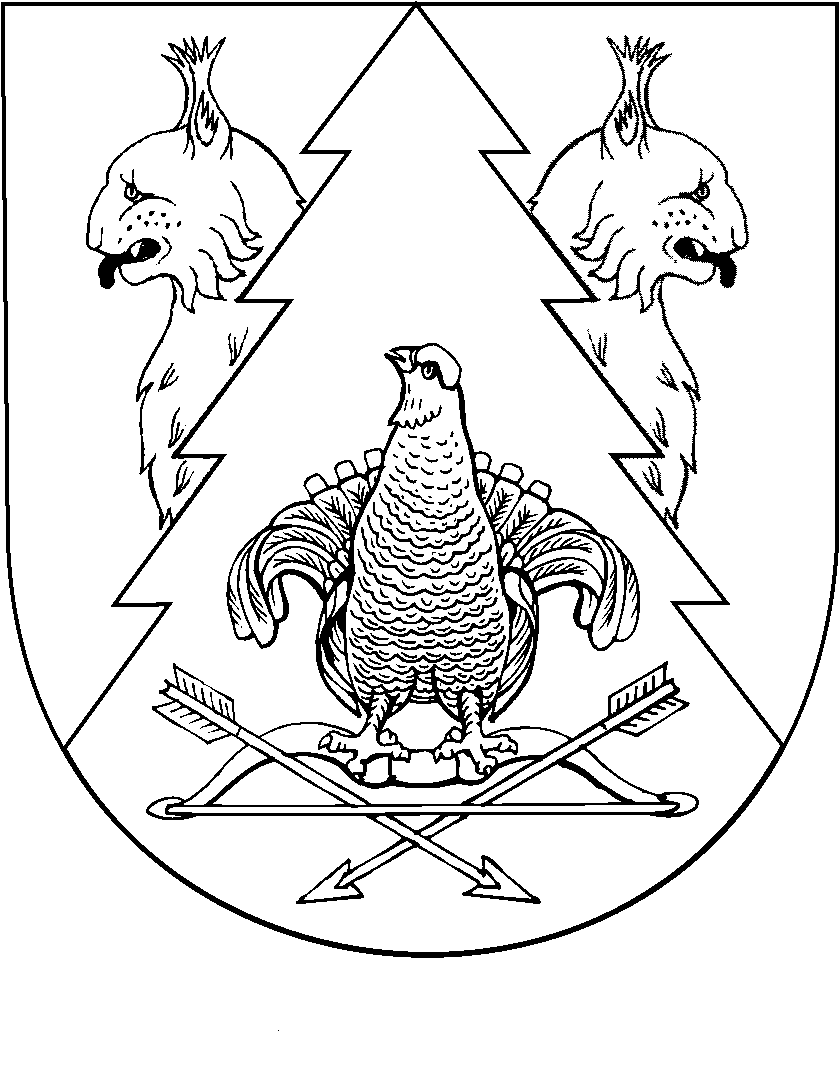 